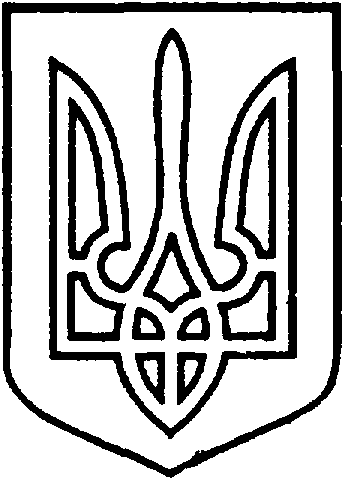 СЄВЄРОДОНЕЦЬКА МІСЬКА ВІЙСЬКОВО-ЦИВІЛЬНА АДМІНІСТРАЦІЯ  СЄВЄРОДОНЕЦЬКОГО РАЙОНУ  ЛУГАНСЬКОЇ  ОБЛАСТІРОЗПОРЯДЖЕННЯкерівника Сєвєродонецької міської  військово-цивільної адміністрації________2022 року                                                              №______Про включення до переліку першого типу об'єкту нерухомого майнаКеруючись частиною першою ст. 1, частиною дванадцятою ст. 3, пунктом 12 частини першої ст. 4, пунктом 8 частини третьої ст. 6 Закону України «Про військово-цивільні адміністрації», Законом України «Про місцеве самоврядування в Україні», Законом України «Про оренду державного та комунального майна», постановою Кабінету Міністрів України «Деякі питання оренди державного та комунального майна» від 03.06.2020 № 483, розпорядженням керівника Сєвєродонецької міської військово-цивільної адміністрації від 14.01.2021 № 77 «Про затвердження переліку першого типу об’єктів нерухомого та індивідуально визначеного майна Сєвєродонецької міської територіальної громади, що підлягають передачі в оренду на аукціоні»,  з метою здійснення заходів з передачі в оренду комунального майна Сєвєродонецької міської територіальної громади,зобовʼязую:Включити до переліку першого типу, який затверджений розпорядженням керівника Сєвєродонецької міської військово-цивільної адміністрації від 14.01.2021 № 77, об’єкт нерухомого майна, що належить до комунальної власності Сєвєродонецької міської територіальної громади та підлягає передачі в оренду на аукціоні:Дане розпорядження підлягає оприлюдненню.3.	Контроль за виконанням цього розпорядження покласти на першого заступника керівника Сєвєродонецької міської військово-цивільної адміністрації Ігоря РОБОЧОГО.Керівник Сєвєродонецької міськоївійськово-цивільної адміністрації			Олександр СТРЮКЛист погодження розпорядження керівника Сєвєродонецької міської військово-цивільної адміністрації«Про включення до переліку першого типу об'єктів нерухомого майна» ПОГОДЖЕНО:Надіслати: ФКМ (2 прим.)№з/пНайменування обєктуІнв. №Адреса розташуванняАдреса розташуванняХарактеристикаХарактеристикаПлоща кв.мЦільове використання Балансоутримувач – Фонд комунального майна Сєвєродонецької міської військово-цивільної адміністраціїБалансоутримувач – Фонд комунального майна Сєвєродонецької міської військово-цивільної адміністраціїБалансоутримувач – Фонд комунального майна Сєвєродонецької міської військово-цивільної адміністраціїБалансоутримувач – Фонд комунального майна Сєвєродонецької міської військово-цивільної адміністраціїБалансоутримувач – Фонд комунального майна Сєвєродонецької міської військово-цивільної адміністраціїБалансоутримувач – Фонд комунального майна Сєвєродонецької міської військово-цивільної адміністраціїБалансоутримувач – Фонд комунального майна Сєвєродонецької міської військово-цивільної адміністраціїБалансоутримувач – Фонд комунального майна Сєвєродонецької міської військово-цивільної адміністраціїБалансоутримувач – Фонд комунального майна Сєвєродонецької міської військово-цивільної адміністрації1Нежитлове  приміщення101300348/2101300348/2м. Сєвєродонецьк, пр. Центральний, 41/66м. Сєвєродонецьк, пр. Центральний, 41/66Приміщення  на 2-му поверсі у житловому  багатоповерховому будинку, з електрозабезпеченням, водопостачанням та  централізованим опаленням30,1На розсуд орендаряПосадаДатаПідписВласне ім’я та ПрізвищеВ.о першого заступника керівника СМВЦА Тетяна ВЕРХОВСЬКАНачальник відділу з юридичних та правових питаньЮлія ШОРОХОВАНачальник загального відділуЛюдмила ЖУРЗавідувач сектору з питань запобігання корупціїАндрій ДРЮЧИНПідготував:Начальник ФКМ Олена СЕРДЮКОВА